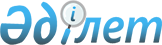 2023–2025 жылдарға арналған Қызылжұлдыз ауылдық округінің бюджетін бекіту туралыАқтөбе облысы Әйтеке би аудандық мәслихатының 2023 жылғы 10 қаңтардағы № 309 шешімі.
      Қазақстан Республикасының Бюджет кодексінің 9-1 бабының 2-тармағына, Қазақстан Республикасының "Қазақстан Республикасындағы жергілікті мемлекеттік басқару және өзін – өзі басқару туралы" Заңының 6- бабына сәйкес, Әйтеке би аудандық мәслихаты ШЕШТІ:
      1. 2023-2025 жылдарға арналған Қызылжұлдыз ауылдық округінің бюджеті тиісінше 1, 2 және 3 қосымшаларға сәйкес, оның ішінде, 2023 жылға келесідей көлемде бекітілсін:
      1) кірістер – 145351,4 мың теңге, оның ішінде:
      салықтық түсімдер – 4800 мың теңге;
      трансферттер түсімі – 140551,4 мың теңге;
      2) шығындар – 146293,9 мың теңге;
      3) таза бюджеттік кредиттеу – 0 теңге;
      4) қаржы активтерiмен жасалатын операциялар бойынша сальдо – 0 теңге;
      5) бюджет тапшылығы (профициті) – - 942,5 мың теңге;
      6) бюджет тапшылығын қаржыландыру (профицитін пайдалану) – 942,5 мың теңге, оның ішінде:
      бюджет қаражатының пайдаланылатын қалдықтары – 942,5 мың теңге.
      Ескерту. 1 тармақ жаңа редакцияда - Ақтөбе облысы Әйтеке би аудандық мәслихатының 22.12.2023 № 141 шешімімен (01.01.2023 бастап қолданысқа енгізіледі).


      2. Ауылдық округ бюджетінің кірісіне мыналар есептелетін болып ескерілсін:
      мүлікке салынатын салықтар;
      жер салығы;
      көлік құралдарына салынатын салық;
      жер учаскелерін пайдаланғаны үшін төлемақы;
      мемлекет меншігіндегі мүлікті жалға беруден түсетін кірістер.
      3. Мәліметке және басшылыққа алып, Қазақстан Республикасының "2023 – 2025 жылдарға арналған республикалық бюджет туралы" Заңының 8-бабына сәйкес, 2023 жылдың 1 қаңтарынан бастап белгіленді:
      1) жалақының ең төменгі мөлшері – 70 000 теңге;
      2) жәрдемақыларды және өзге де әлеуметтiк төлемдердi есептеу, сондай-ақ Қазақстан Республикасының заңнамасына сәйкес айыппұл санкцияларын, салықтарды және басқа да төлемдердi қолдану үшiн айлық есептiк көрсеткiш – 3 450 теңге;
      3) базалық әлеуметтік төлемдердің мөлшерлерін есептеу үшін ең төмен күнкөріс деңгейінің шамасы – 40 567 теңге.
      4. 2023 жылға арналған Қызылжұлдыз ауылдық округінің бюджетіне аудандық бюджеттен берілген 31 634 мың теңге соммасында субвенция көлемі ескерілсін.
      5. 2023 жылға арналған Қызылжұлдыз ауылдық округінің бюджетіне аудандық бюджеттен 9 411 мың теңге соммасында ағымдағы нысаналы трансферттер түсімі ескерілсін.
      Ағымдағы нысаналы трансферттердің сомаларын бөлу Қызылжұлдыз ауылдық округі әкімінің шешімі негізінде жүзеге асырылады.
      6. Осы шешім 2023 жылдың 1 қаңтарынан бастап қолданысқа енгізіледі. 2023 жылға арналған Қызылжұлдыз ауылдық округінің бюджеті
      Ескерту. 1 қосымша жаңа редакцияда - Ақтөбе облысы Әйтеке би аудандық мәслихатының 22.12.2023 № 141 шешімімен (01.01.2023 бастап қолданысқа енгізіледі). 2024 жылға арналған Қызылжұлдыз ауылдық округ бюджеті 2025 жылға арналған Қызылжұлдыз ауылдық округ бюджеті
					© 2012. Қазақстан Республикасы Әділет министрлігінің «Қазақстан Республикасының Заңнама және құқықтық ақпарат институты» ШЖҚ РМК
				
      Әйтеке би аудандық мәслихаттың төрағасы: 

Е.Б. Таңсықбаев
Әйтеке би аудандық 
мәслихаттың 2023 жылғы 
10 қантардағы № 309 шешіміне 
1-қосымша
Санаты
Санаты
Санаты
Санаты
Сомасы, (мың теңге)
Сыныбы
Сыныбы
Сыныбы
Сомасы, (мың теңге)
Кіші сыныбы
Кіші сыныбы
Сомасы, (мың теңге)
Атауы
Сомасы, (мың теңге)
I.КІРІСТЕР
145351,4
1
Салықтық түсімдер
4800
01
Табыс салығы
438
2
Жеке табыс салығы
438
04
Меншікке салынатын салықтар
836
1
Мүлікке салынатын салықтар
30
3
Жер салығы
60
4
Көлік құралдарына салынатын салық
800
05
Тауарларға,жұмыстарға және қызметтерге салынатын ішкі салықтар
3526
3
Табиғи және басқа да ресурстарды пайдаланғаны үшін түсетін түсімдер
3526
4
Трансферттердің түсімдері
140551,4
02
Мемлекеттік басқарудың жоғары тұрған органдарынан түсетін трансферттер
140551,4
3
Аудандардың (облыстық маңызы бар қаланың) бюджетінен трансферттер
140551,4
Функционалдық топ
Функционалдық топ
Функционалдық топ
Функционалдық топ
Функционалдық топ
Сомасы, (мың теңге)
Кіші функционалдық топ
Кіші функционалдық топ
Кіші функционалдық топ
Кіші функционалдық топ
Сомасы, (мың теңге)
Бюджеттік бағдарламалардың әкімшісі
Бюджеттік бағдарламалардың әкімшісі
Бюджеттік бағдарламалардың әкімшісі
Сомасы, (мың теңге)
Бағдарлама
Бағдарлама
Сомасы, (мың теңге)
Атауы
Сомасы, (мың теңге)
II. ШЫҒЫНДАР
146293,9
01
Жалпы сиппатағы мемлекеттік қызметтер
33147,8
1
Мемлекеттiк басқарудың жалпы функцияларын орындайтын өкiлдi, атқарушы және басқа органдар
33147,8
124
Аудандық маңызы бар қала, ауыл, кент, ауылдық округ әкімінің апараты
33147,8
001
Аудандық маңызы бар қала, ауыл, кент, ауылдық округ әкімінің қызметін қамтамасыз ету жөніндегі қызметтер
33147,8
06
Әлеуметтiк көмек және әлеуметтiк қамсыздандыру
522
2
Әлеуметтiк көмек
522
124
Аудандық маңызы бар қала, ауыл, кент, ауылдық округ әкімінің аппараты
522
003
Мұқтаж азаматтарға үйде әлеуметтік көмек көрсету
522
07
Тұрғын үй-коммуналдық шаруашылық
10924,7
3
Елді-мекендерді көркейту
10924,7
124
Аудандық маңызы бар қала, ауыл, кент, ауылдық округ әкімінің аппараты
10924,7
008
Елді мекендердегі көшелерді жарықтандыру
5911,5
009
Елді мекендердің санитариясын қамтамасыз ету
700,2
011
Елді мекендерде абаттандыру мен көгалдандыру
4313
12
Көлiк және коммуникация
100199,4
1
Автомобиль көлiгi
100199,4
124
Аудандық маңызы бар қала, ауыл, кент, ауылдық округ әкімінің аппараты
100199,4
013
Аудандық маңызы бар қалаларда, ауылдарда, кенттерде, ауылдық округтерде автомобиль жолдарының жұмыс істеуін қамтамасыз ету
1979
045
Аудандық маңызы бар автомобиль жолдарын және елді мекендердің кошелерін күрделі және орташа жөндеу
99720,4
III. Таза бюджеттік кредит беру
0
IV. Қаржы активтерімен жасалатын операция бойынша сальдо
0
V. Бюджет тапшылығы (профицит)
-942,5
VІ. Бюджет тапшылығын қаржыландыру (профицитін пайдалану)
942,5
Санаты
Санаты
Санаты
Санаты
Сомасы, (мың теңге)
Сыныбы
Сыныбы
Сыныбы
Сомасы, (мың теңге)
Кіші сыныбы
Кіші сыныбы
Сомасы, (мың теңге)
Атауы
Сомасы, (мың теңге)
8
Бюджет қаражатының пайдаланылатын қалдықтары
942,5
01
Бюджет қаражаты қалдықтары
942,5
1
Бюджет қаражатының бос қалдықтары
942,5Әйтеке би аудандық 
мәслихаттың 2023 жылғы 
10 қантардағы № 309 шешіміне 
2-қосымша
Санаты
Санаты
Санаты
Санаты
2024 жылға бекітілген бюджет, мың теңге
Сыныбы
Сыныбы
Сыныбы
2024 жылға бекітілген бюджет, мың теңге
Кіші сыныбы
Кіші сыныбы
2024 жылға бекітілген бюджет, мың теңге
Атауы
2024 жылға бекітілген бюджет, мың теңге
I.КІРІСТЕР
42817
1
Салықтық түсімдер
1772
04
Меншікке салынатын салықтар
952
1
Мүлікке салынатын салықтар
35
3
Жер салығы
6
4
Көлік құралдарына салынатын салық
911
05
Тауарларға,жұмыстарға және қызметтерге салынатын ішкі салықтар
820
3
Табиғи және басқа да ресурстарды пайдаланғаны үшін түсетін түсімдер
820
4
Трансферттердің түсімдері
41045
02
Мемлекеттік басқарудың жоғары тұрған органдарынан түсетін трансферттер
41045
3
Аудандардың (облыстық маңызы бар қаланың) бюджетінен трансферттер
41045
Функционалдық топ
Функционалдық топ
Функционалдық топ
Функционалдық топ
Функционалдық топ
2024 жылға бекітілген бюджет, мың теңге
Кіші функционалдық топ
Кіші функционалдық топ
Кіші функционалдық топ
Кіші функционалдық топ
2024 жылға бекітілген бюджет, мың теңге
Бюджеттік бағдарламалардың әкімшісі
Бюджеттік бағдарламалардың әкімшісі
Бюджеттік бағдарламалардың әкімшісі
2024 жылға бекітілген бюджет, мың теңге
Бағдарлама
Бағдарлама
2024 жылға бекітілген бюджет, мың теңге
Атауы
2024 жылға бекітілген бюджет, мың теңге
II. ШЫҒЫНДАР
42817
01
Жалпы сиппатағы мемлекеттік қызметтер
31566
1
Мемлекеттiк басқарудың жалпы функцияларын орындайтын өкiлдi, атқарушы және басқа органдар
31566
124
Аудандық маңызы бар қала, ауыл, кент, ауылдық округ әкімінің апараты
31566
001
Аудандық маңызы бар қала, ауыл, кент, ауылдық округ әкімінің қызметін қамтамасыз ету жөніндегі қызметтер
31566
06
Әлеуметтiк көмек және әлеуметтiк қамсыздандыру
770
2
Әлеуметтiк көмек
770
124
Аудандық маңызы бар қала, ауыл, кент, ауылдық округ әкімінің аппараты
770
003
Мұқтаж азаматтарға үйде әлеуметтік көмек көрсету
770
07
Тұрғын үй-коммуналдық шаруашылық
9411
3
Елді-мекендерді көркейту
2709
124
Аудандық маңызы бар қала, ауыл, кент, ауылдық округ әкімінің аппараты
2709
008
Елді мекендердегі көшелерді жарықтандыру
2709
011
Елді мекендерде абаттандыру мен көгалдандыру
6702
12
Көлiк және коммуникация
1070
1
Автомобиль көлiгi
1070
124
Аудандық маңызы бар қала, ауыл, кент, ауылдық округ әкімінің аппараты
1070
013
Аудандық маңызы бар қалаларда, ауылдарда, кенттерде, ауылдық округтерде автомобиль жолдарының жұмыс істеуін қамтамасыз ету
1070
III. Таза бюджеттік кредит беру
0
IV. Қаржы активтерімен жасалатын операция бойынша сальдо
0
V. Бюджет тапшылығы (профицит)
0
VІ. Бюджет тапшылығын қаржыландыру (профицитін пайдалану)
0
Санаты
Санаты
Санаты
Санаты
2024 жылға бекітілген бюджет, мың теңге
Сыныбы
Сыныбы
Сыныбы
2024 жылға бекітілген бюджет, мың теңге
Кіші сыныбы
Кіші сыныбы
2024 жылға бекітілген бюджет, мың теңге
Атауы
2024 жылға бекітілген бюджет, мың теңге
8
Бюджет қаражатының пайдаланылатын қалдықтары
0
01
Бюджет қаражаты қалдықтары
0
1
Бюджет қаражатының бос қалдықтары
0Әйтеке би аудандық 
мәслихаттың 2023 жылғы 
10 қантардағы № 309 шешіміне 
3-қосымша
Санаты
Санаты
Санаты
Санаты
2025 жылға бекітілген бюджет, мың теңге
Сыныбы
Сыныбы
Сыныбы
2025 жылға бекітілген бюджет, мың теңге
Кіші сыныбы
Кіші сыныбы
2025 жылға бекітілген бюджет, мың теңге
Атауы
2025 жылға бекітілген бюджет, мың теңге
I.КІРІСТЕР
42817
1
Салықтық түсімдер
1772
04
Меншікке салынатын салықтар
952
1
Мүлікке салынатын салықтар
35
3
Жер салығы
6
4
Көлік құралдарына салынатын салық
911
05
Тауарларға,жұмыстарға және қызметтерге салынатын ішкі салықтар
820
3
Табиғи және басқа да ресурстарды пайдаланғаны үшін түсетін түсімдер
820
4
Трансферттердің түсімдері
41045
02
Мемлекеттік басқарудың жоғары тұрған органдарынан түсетін трансферттер
41045
3
Аудандардың (облыстық маңызы бар қаланың) бюджетінен трансферттер
41045
Функционалдық топ
Функционалдық топ
Функционалдық топ
Функционалдық топ
Функционалдық топ
2025 жылға бекітілген бюджет, мың теңге
Кіші функционалдық топ
Кіші функционалдық топ
Кіші функционалдық топ
Кіші функционалдық топ
2025 жылға бекітілген бюджет, мың теңге
Бюджеттік бағдарламалардың әкімшісі
Бюджеттік бағдарламалардың әкімшісі
Бюджеттік бағдарламалардың әкімшісі
2025 жылға бекітілген бюджет, мың теңге
Бағдарлама
Бағдарлама
2025 жылға бекітілген бюджет, мың теңге
Атауы
2025 жылға бекітілген бюджет, мың теңге
II. ШЫҒЫНДАР
42817
01
Жалпы сиппатағы мемлекеттік қызметтер
31566
1
Мемлекеттiк басқарудың жалпы функцияларын орындайтын өкiлдi, атқарушы және басқа органдар
31566
124
Аудандық маңызы бар қала, ауыл, кент, ауылдық округ әкімінің апараты
31566
001
Аудандық маңызы бар қала, ауыл, кент, ауылдық округ әкімінің қызметін қамтамасыз ету жөніндегі қызметтер
31566
06
Әлеуметтiк көмек және әлеуметтiк қамсыздандыру
770
2
Әлеуметтiк көмек
770
124
Аудандық маңызы бар қала, ауыл, кент, ауылдық округ әкімінің аппараты
770
003
Мұқтаж азаматтарға үйде әлеуметтік көмек көрсету
770
07
Тұрғын үй-коммуналдық шаруашылық
9411
3
Елді-мекендерді көркейту
2709
124
Аудандық маңызы бар қала, ауыл, кент, ауылдық округ әкімінің аппараты
2709
008
Елді мекендердегі көшелерді жарықтандыру
2709
011
Елді мекендерде абаттандыру мен көгалдандыру
6702
12
Көлiк және коммуникация
1070
1
Автомобиль көлiгi
1070
124
Аудандық маңызы бар қала, ауыл, кент, ауылдық округ әкімінің аппараты
1070
013
Аудандық маңызы бар қалаларда, ауылдарда, кенттерде, ауылдық округтерде автомобиль жолдарының жұмыс істеуін қамтамасыз ету
1070
III. Таза бюджеттік кредит беру
0
IV. Қаржы активтерімен жасалатын операция бойынша сальдо
0
V. Бюджет тапшылығы (профицит)
0
VІ. Бюджет тапшылығын қаржыландыру (профицитін пайдалану)
0
Санаты
Санаты
Санаты
Санаты
2025 жылға бекітілген бюджет, мың теңге
Сыныбы
Сыныбы
Сыныбы
2025 жылға бекітілген бюджет, мың теңге
Кіші сыныбы
Кіші сыныбы
2025 жылға бекітілген бюджет, мың теңге
Атауы
2025 жылға бекітілген бюджет, мың теңге
8
Бюджет қаражатының пайдаланылатын қалдықтары
0
01
Бюджет қаражаты қалдықтары
0
1
Бюджет қаражатының бос қалдықтары
0